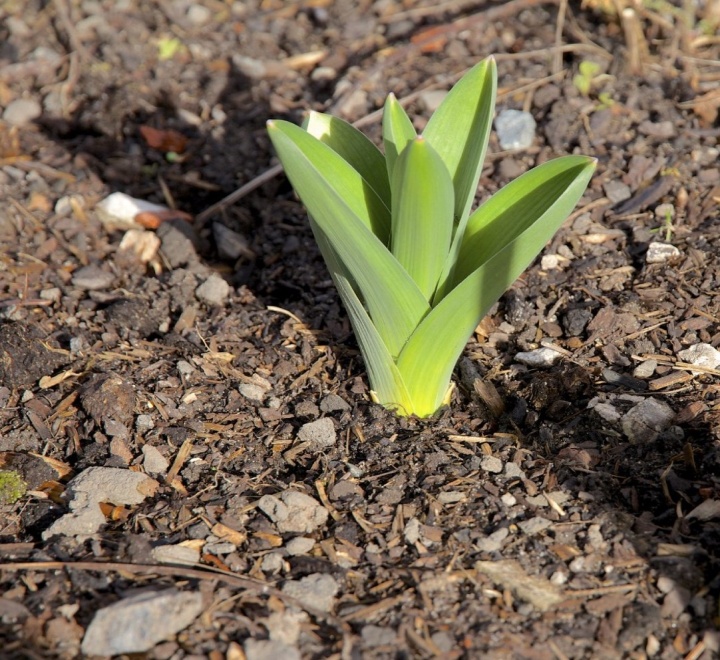 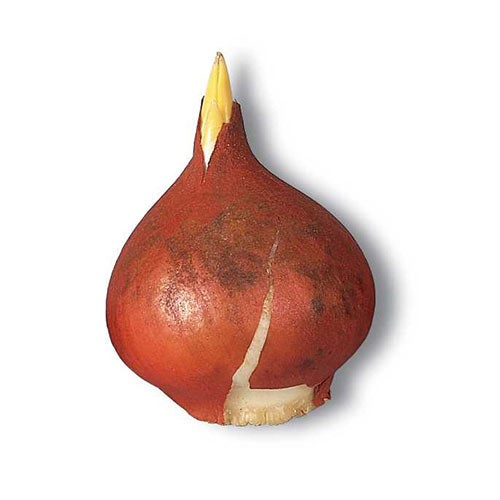 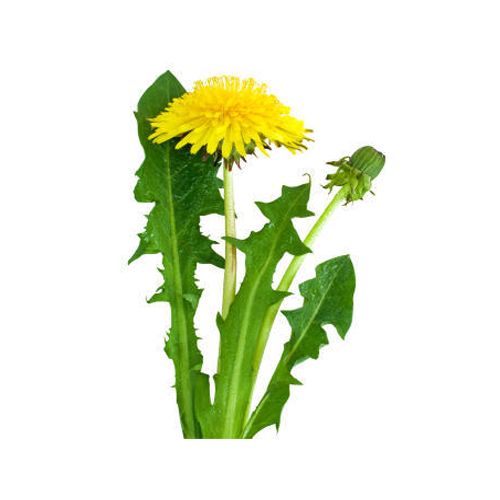 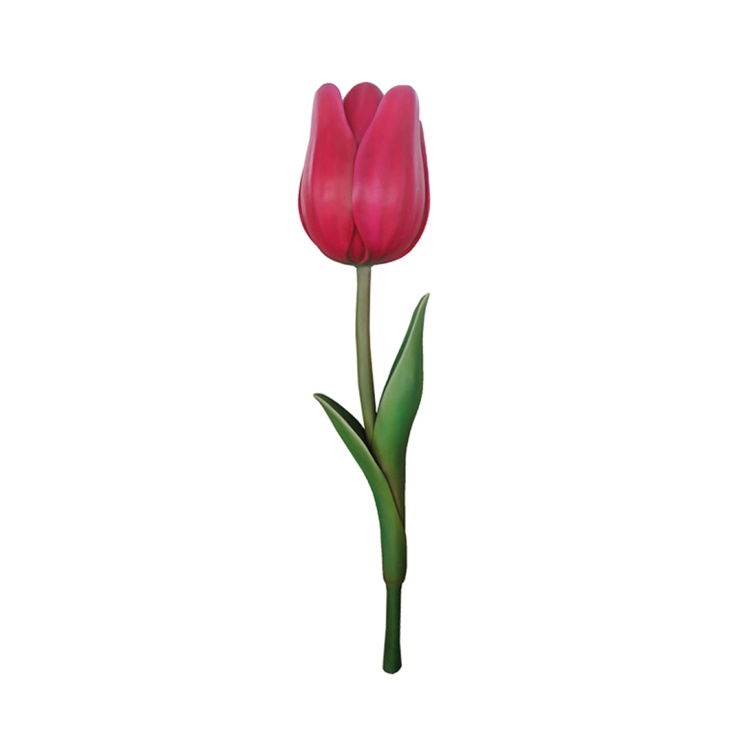 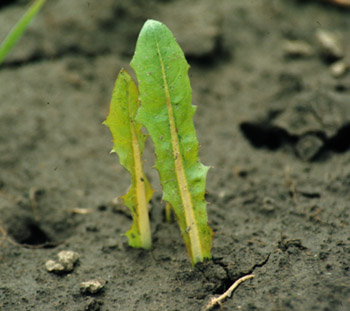 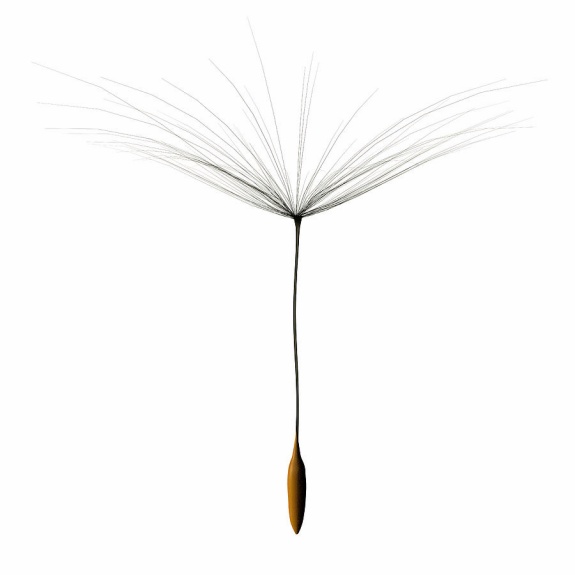 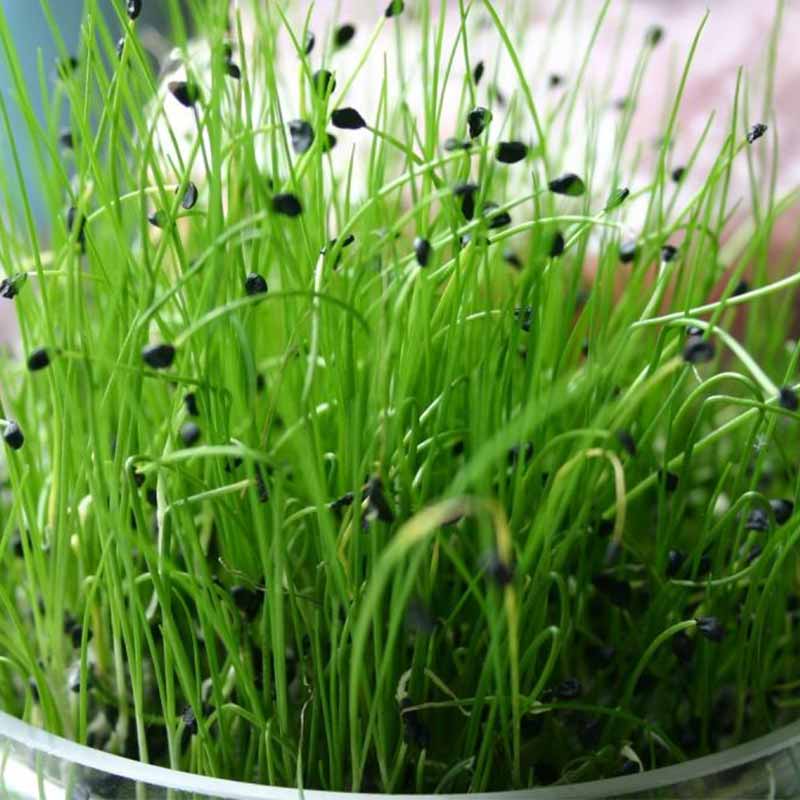 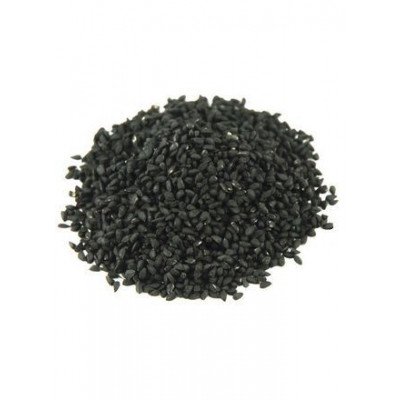 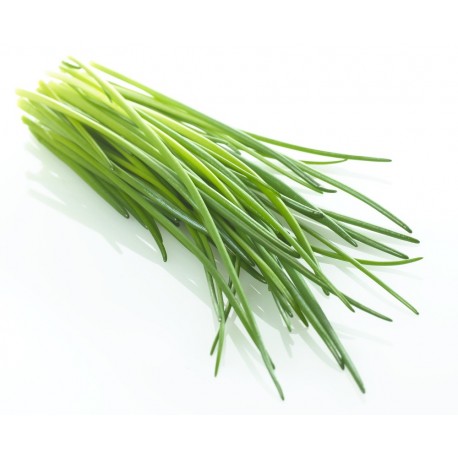 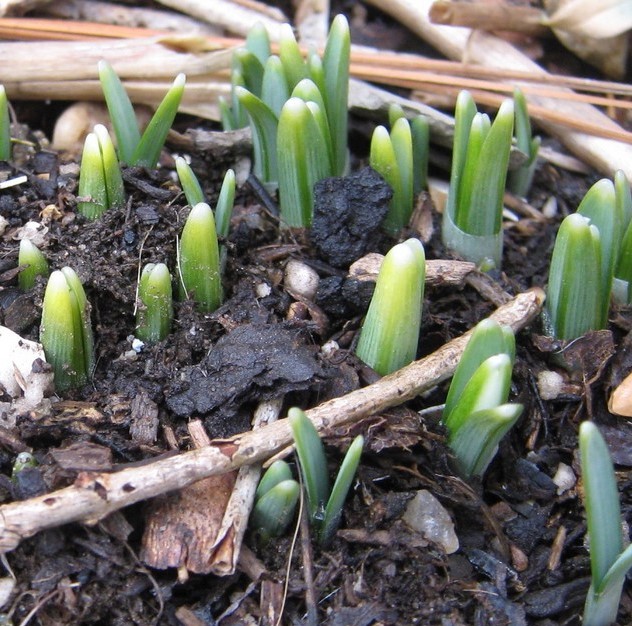 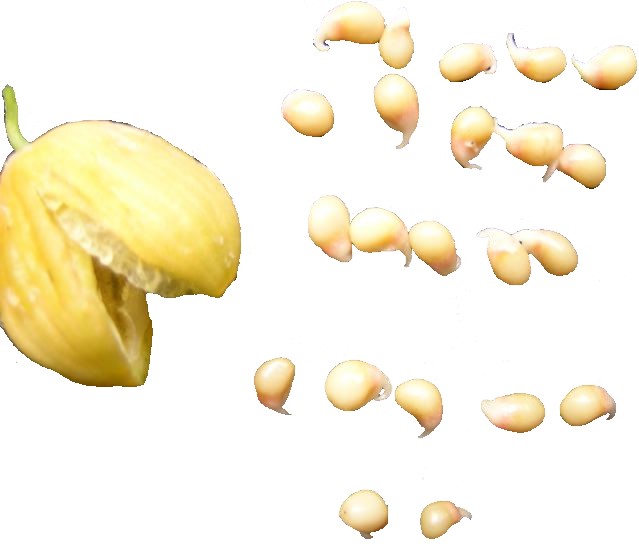 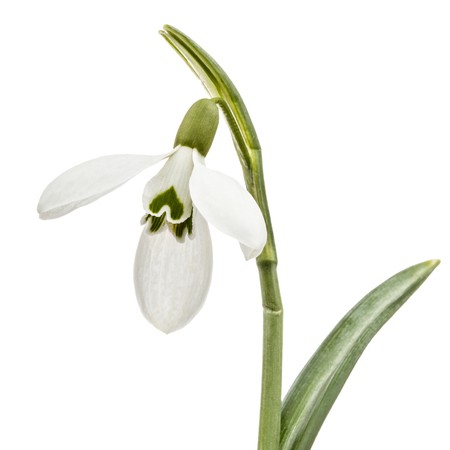 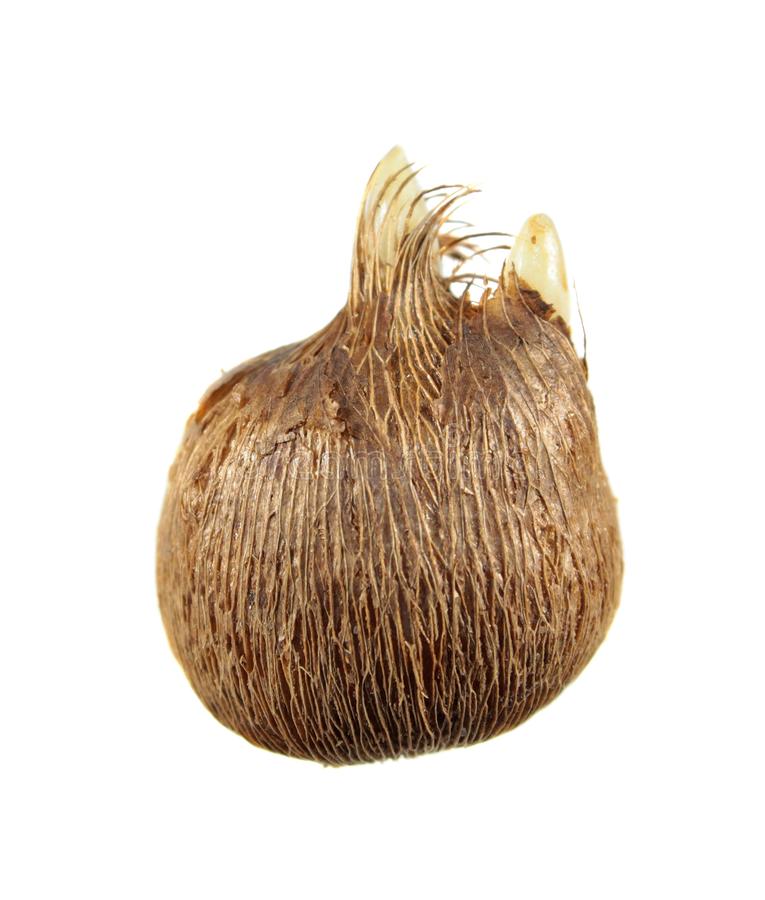 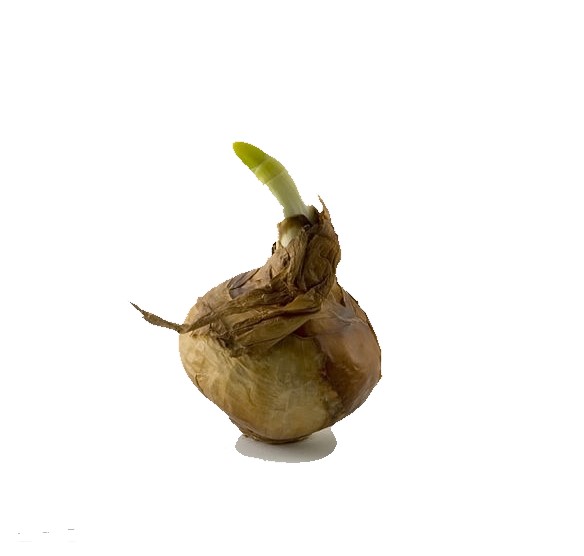 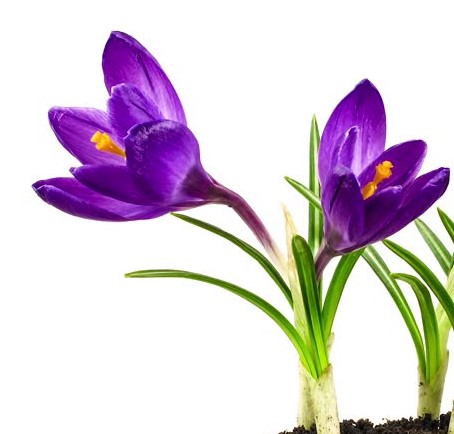 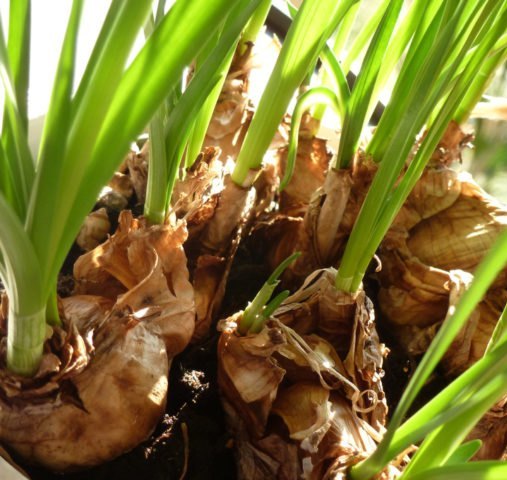 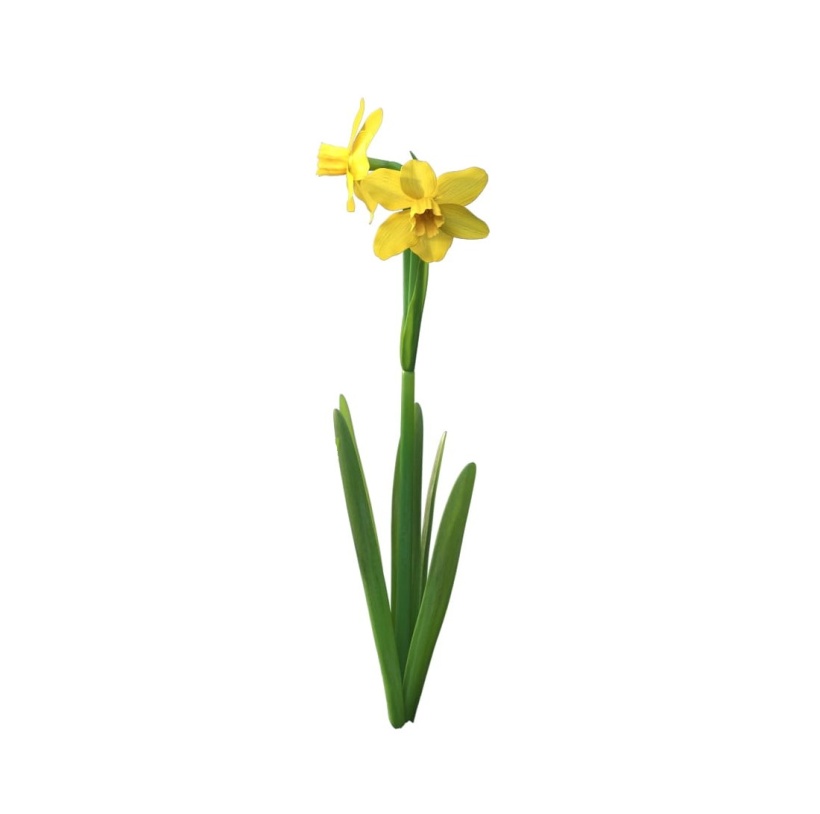 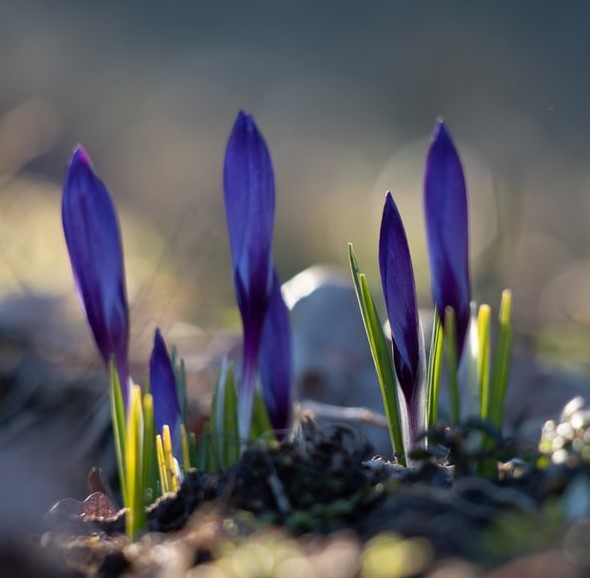 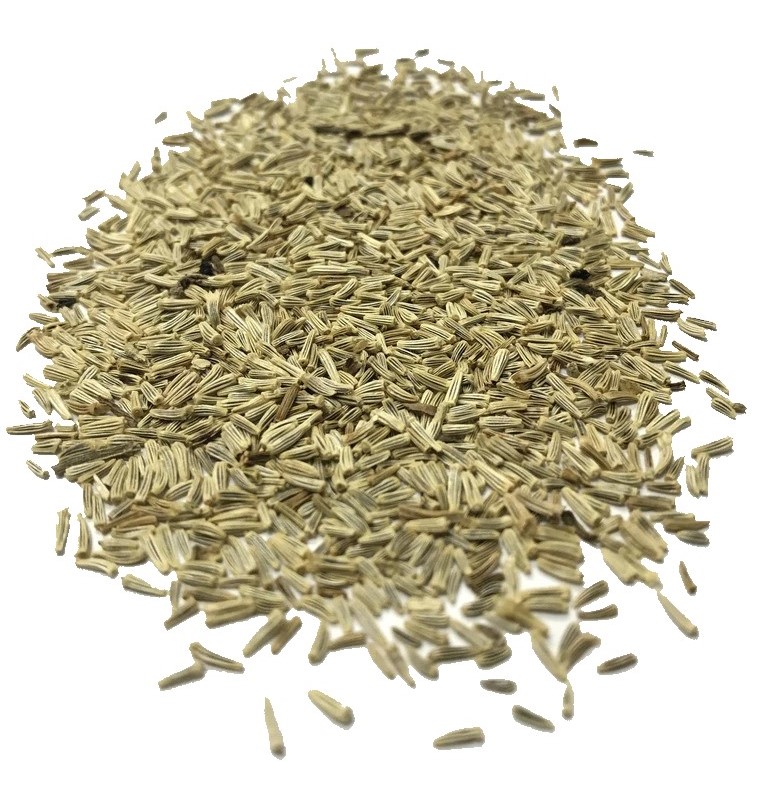 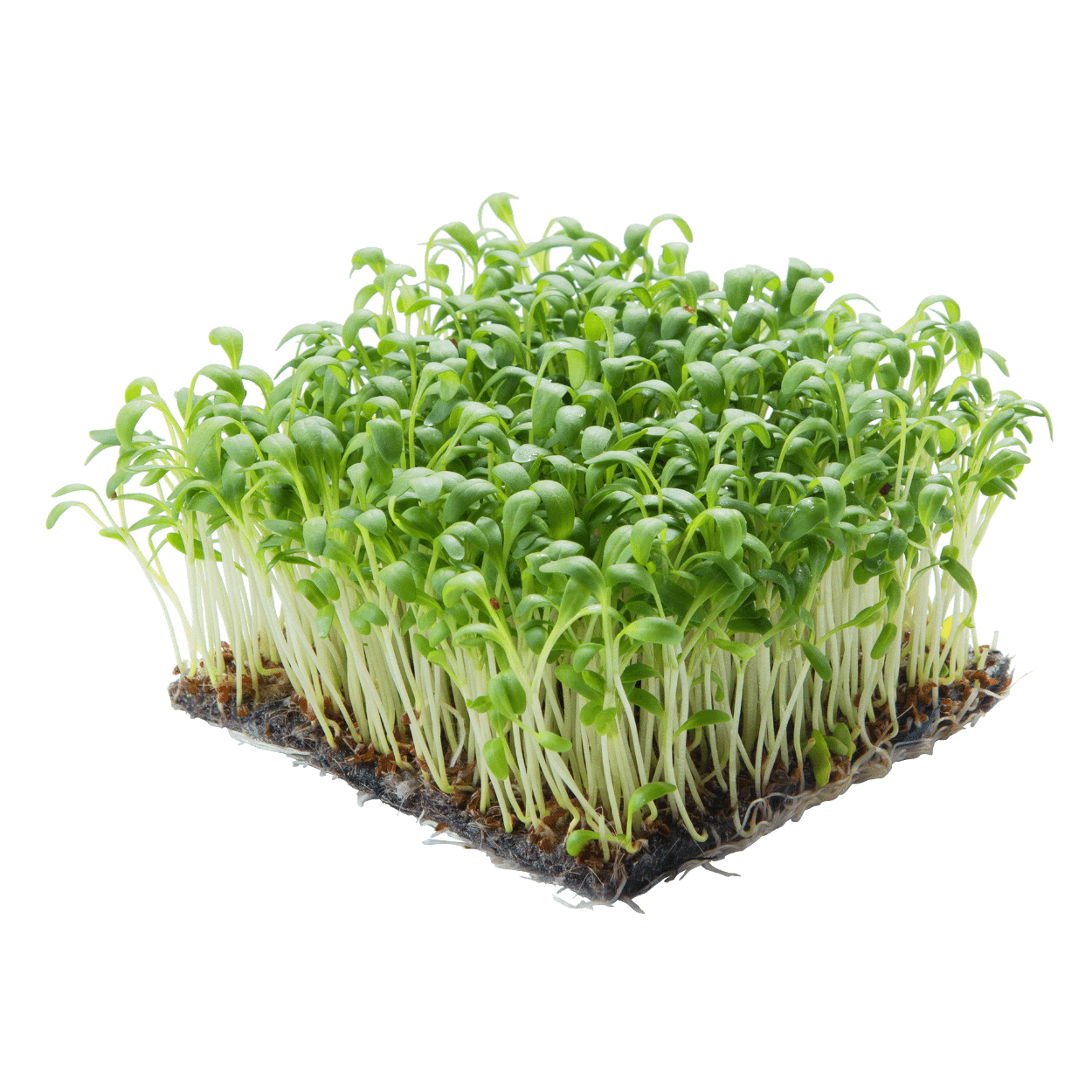 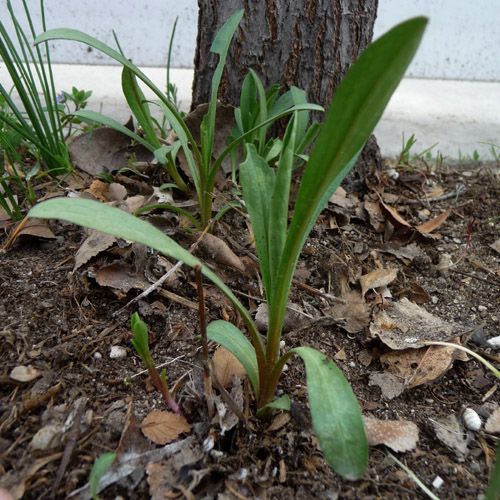 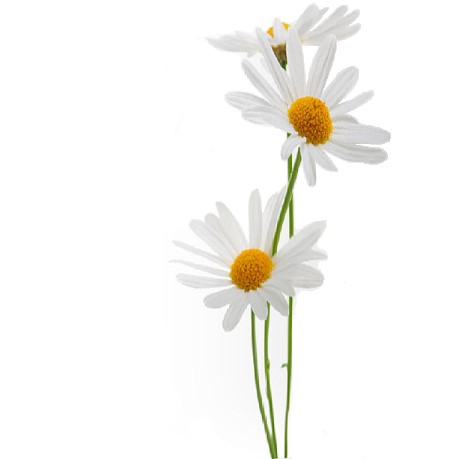 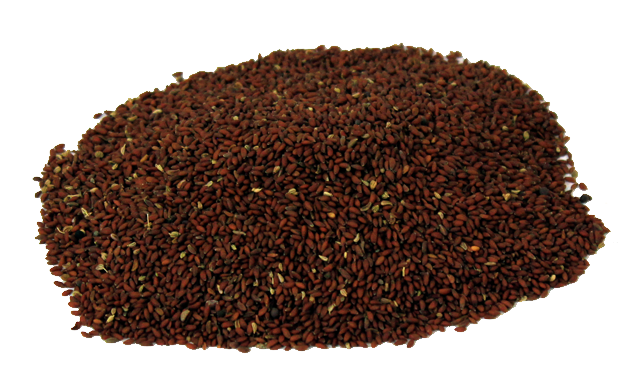 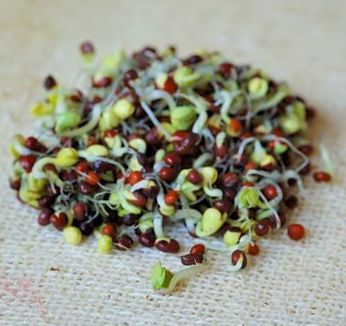 Tulipán zahradníTulipán zahradníTulipán zahradníPampeliška lékařskáPampeliška lékařskáPampeliška lékařskáPažitka pobřežníPažitka pobřežníPažitka pobřežníSněženka jarníSněženka jarníSněženka jarníNarcis žlutýNarcis žlutýNarcis žlutýKrokus setýKrokus setýKrokus setýSedmikráska obecnáSedmikráska obecnáSedmikráska obecnáŘeřicha setáŘeřicha setáŘeřicha setá